РЕЗУЛЬТАТЫ ГОСУДАРСТВЕННОЙ ИТОГОВОЙ АТТЕСТАЦИИ ВЫПУСКНИКОВ 9-х КЛАССОВОБЩЕОБРАЗОВАТЕЛЬНЫХ ОРГАНИЗАЦИЙ В 2017 ГОДУОбщая информация о выпускниках 9-х классовСведения о результатах государственной итоговой аттестации выпускников 9-х классов общеобразовательных учреждений (без выпускников VIII вида).Сведения о выпускниках, получивших свидетельства об обучении, выдаваемое лицам с ограниченными возможностями здоровья (с различными формами умственной отсталости), не имеющим основного общего и среднего общего образования и обучавшимся по адаптированным основным общеобразовательным программам.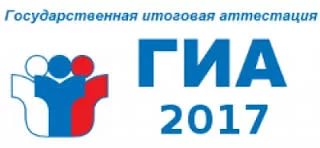 30Анализ качества ГИАРейтинговая таблица ОО по результатам ГИА31Результаты государственной итоговой аттестации обучающихся, освоивших основные образовательные программы основного общего образования, по итогам сдачи экзаменовРусский язык32Математика33Обществознание34ИнформатикаАнглийский языкФизикаГеографияИстория37ЛитератураХимияБиология39РЕЗУЛЬТАТЫ ЕДИНОГО ГОСУДАРСТВЕННОГО ЭКЗАМЕНА ВЫПУСКНИКОВ                ОБЩЕОБРАЗОВАТЕЛЬНЫХ ОРГАНИЗАЦИЙ ВОЛОДАРСКОГО МУНИЦИПАЛЬНОГО РАЙОНА В 2017 ГОДУСведения о результатах государственной итоговой аттестации выпускников 11 классов общеобразовательных учрежденийУчастники единого государственного экзамена: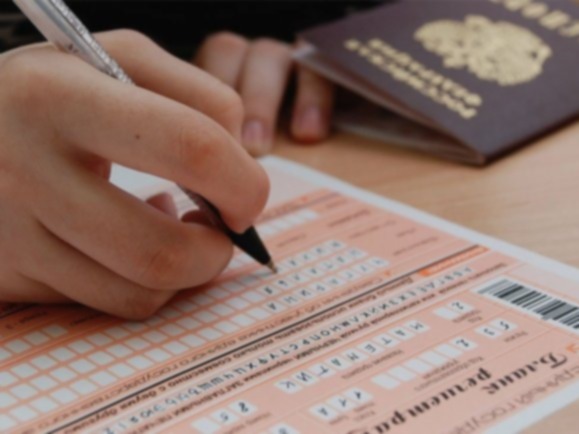 выпускники текущего года муниципальных общеобразовательных учреждений –125человек;выпускники текущего года ГБОУ КШИ – 16 человек.Общая информация о выпускниках 11-х классов(выпускники текущего года муниципальных образовательных учреждений)Анализ результативности ЕГЭ(выпускники текущего года муниципальных общеобразовательных организаций)41Рейтинговая таблица по результатам ЕГЭ46Выпускники общеобразовательных организаций, получившие оценкусвыше 90 баллов при сдаче единого государственного экзамена по общеобразовательным предметам47Количество выпускников общеобразовательных организаций,награжденных медалями «За особые успехи в учении»Примечание: с 2014 года выпускники образовательных организаций награждаются только золотыми медалями «За особые успехи в учении»Количество выпускников общеобразовательных организаций,не получивших аттестат о среднем общем образованииВсего выпускниковПолучили аттестат об основном общем образованииПолучили аттестат об основном общем образованииНе получили аттестат об основном общем образованииНе получили аттестат об основном общем образованииНе получили аттестат об основном общем образованииВсего выпускниковВсегоВ том числе с отличиемВсегоОстались на повторное обучениеПродолжат образование в форме семейного образования37237111100Всего выпускниковПолучили свидетельство об обученииВсего выпускниковПолучили свидетельство об обучении2020годКоличество9-х классов в ОУ районаКоличество выпускников, сдававших экзамен в форме ОГЭКоличество выпускников, сдававших экзамен в форме ОГЭКоличество выпускников, сдававших экзамен в форме ОГЭКоличество выпускников, сдававших экзамен в форме ОГЭКоличество выпускников, сдававших экзамен в форме ОГЭКоличество выпускников, сдававших экзамен в форме ОГЭКоличество выпускников, сдававших экзамен в форме ОГЭКоличество выпускников, сдававших экзамен в форме ОГЭКоличество выпускников, сдававших экзамен в форме ОГЭКоличество выпускников, сдававших экзамен в форме ОГЭКоличество выпускников, сдававших экзамен в форме ОГЭгодКоличество9-х классов в ОУ районаРусский языкМатематикаИКТОбществознаниеФизикаГеографияАнглийский языкИсторияЛитератураХимияБиология20122040540413502635----2013183353351237133447123320142137837825721101320151835135132--1----2016204044041732346812233143723120173633623829837851317729183Наименование предмета Средняя отметкаСредняя отметкаСредняя отметкаСредняя отметкаКачество знаний (%)Качество знаний (%)Качество знаний (%)Качество знаний (%)Уровень  обученностиУровень  обученностиУровень  обученностиУровень  обученностиРейтингНаименование предмета 201420152016201720142015201620172014201520162017РейтингРусский язык 3,73,63,63,651,349,045,844,156,154,453,853,611Математика 3,33,74,04,124,660,687,785,744,655,769,169,06Обществознание 3,84,03,74,080,010067,281,258,36457,265,99Информатика 5,03,74,04,410033,370,610010057,366,480,13Физика 3,7-4,24,171,0-91,389,256,0-71,768,87География4,5-4,34,1100-84,085,382,0-74,467,78Английский язык4,04,03,74,210010063,476,964,06457,871,45История3,0-4,34,40-87,976,536,0-75,380,72Литература--3,23,9--14,342,9--42,663,410Химия4,0-3,94,6100-70,393,164,0-63,586,91Биология3,7-4,04,266,7-83,187,954,7-64,772,54№ ООРусский языкМатематика ОбществознаниеИнформатика и ИКТ ФизикаГеографияАнглийский языкИсторияЛитератураХимияБиология11061212334252211196525--1931532312-13349864-7----45511115-5-3--86431-5441--57121210-6---341874834-11316932262712-61010275516---2211697-------7Г8104----1-111Наименование ООКоличество обучающихся, сдававших экзамен в форме ОГЭКоличество обучающихся, сдававших в форме ГВЭПолучили следующие отметкиПолучили следующие отметкиПолучили следующие отметкиНе справились с работой Средний баллКачество знаний (%)%  обученностиРейтингНаименование ООКоличество обучающихся, сдававших экзамен в форме ОГЭКоличество обучающихся, сдававших в форме ГВЭ«5» «4» «3» Не справились с работой Средний баллКачество знаний (%)%  обученностиРейтинг147-41330-3,536,249,210250-21434-3,43246,4113588191928-3,957,662,51419-3313-3,531,650,59511-236-3,645,555,35615-267-3,753,355,7479-036-3,333,345,312856-52031-3,544,651,77929-51014-3,751,756,731036-71118-3,75057,021191145-3,65053,66Гимназия24-4416-3,533,351,38район363954110208-3,644,153,6Наименование ОУ Количество обучающихся, сдававших экзамен в форме ОГЭКоличество обучающихся, сдававших в форме ГВЭПолучили следующие отметкиПолучили следующие отметкиПолучили следующие отметкиНе справились с работой Средний баллКачество знаний (%)%  обученностиРейтингНаименование ОУ Количество обучающихся, сдававших экзамен в форме ОГЭКоличество обучающихся, сдававших в форме ГВЭ«5» «4» «3» Не справились с работой Средний баллКачество знаний (%)%  обученностиРейтинг147-12296-4,187,269,66250-13316-4,170,088,01357819344-4,183,070,35419-3142-4,189,566,78511-173-3,872,759,611615-4101-4,293,371,7379-153-3,866,758,712856-16346-4,289,371,34929-9173-4,289,772,321036-7263-4,191,768,771191261-4,080,065,79Гимназия24-5127-3,970,863,310район36299222545-4,185,769,0Наименование ОУ Количество обучающихся, сдававших экзамен в форме ОГЭКоличество обучающихся, сдававших в форме ГВЭПолучили следующие отметкиПолучили следующие отметкиПолучили следующие отметкиНе справились с работой Средний баллКачество знаний (%)%  обученностиРейтингНаименование ОУ Количество обучающихся, сдававших экзамен в форме ОГЭКоличество обучающихся, сдававших в форме ГВЭ«5» «4» «3» Не справились с работой Средний баллКачество знаний (%)%  обученностиРейтинг125-0187-3,772,056,212241-4298-3,980,562,19347-162110-4,178,770,33416-2131-4,193,866,86511-164-3,763,657,111613-661-4,492,378,5176-132-3,866,760,710852-83113-3,975,062,58923-7142-4,291,372,521035-9206-4,182,968,55119-090-410064,07Гимназия20-5132-4,290,070,24район298-5918356-4,081,265,9Наименование ОУ Количество обучающихся, сдававших экзамен в форме ОГЭКоличество обучающихся, сдававших в форме ГВЭПолучили следующие отметкиПолучили следующие отметкиПолучили следующие отметкиНе справились с работой Средний баллКачество знаний (%)%  обученностиРейтингНаименование ОУ Количество обучающихся, сдававших экзамен в форме ОГЭКоличество обучающихся, сдававших в форме ГВЭ«5» «4» «3» Не справились с работой Средний баллКачество знаний (%)%  обученностиРейтинг110-640-4,610085,6121-010-4,010064,0639-540-4,610084,0245-230-4,410078,4454-130-4,310073,0584-220-4,510082,0391-010-4,010064,06104-130-4,310073,05район38-17210-4,410080,1Наименование ОУ Количество обучающихся, сдававших экзамен в форме ОГЭКоличество обучающихся, сдававших в форме ГВЭПолучили следующие отметкиПолучили следующие отметкиПолучили следующие отметкиНе справились с работой Средний баллКачество знаний (%)%  обученностиРейтингНаименование ОУ Количество обучающихся, сдававших экзамен в форме ОГЭКоличество обучающихся, сдававших в форме ГВЭ«5» «4» «3» Не справились с работой Средний баллКачество знаний (%)%  обученностиРейтинг13-111-4,066,766,7323-012-3,333,345,3533-120-4,310076261-010-4,010064482-200-5100100191-100-51001001район13-553-4,1576,971,4Наименование ОУ Количество обучающихся, сдававших экзамен в форме ОГЭКоличество обучающихся, сдававших в форме ГВЭПолучили следующие отметкиПолучили следующие отметкиПолучили следующие отметкиНе справились с работой Средний баллКачество знаний (%)%  обученностиРейтингНаименование ОУ Количество обучающихся, сдававших экзамен в форме ОГЭКоличество обучающихся, сдававших в форме ГВЭ«5» «4» «3» Не справились с работой Средний баллКачество знаний (%)%  обученностиРейтинг12-020-4,010064522-110-4,510082238-260-4,310073365-050-4,010064575-023-3,44047,26811-281-4,190,968492-110-4,5100822102-200-5,01001001район37-8254-4,189,268,8Наименование ОУ Количество обучающихся, сдававших экзамен в форме ОГЭКоличество обучающихся, сдававших в форме ГВЭПолучили следующие отметкиПолучили следующие отметкиПолучили следующие отметкиНе справились с работой Средний баллКачество знаний (%)%  обученностиРейтингНаименование ОУ Количество обучающихся, сдававших экзамен в форме ОГЭКоличество обучающихся, сдававших в форме ГВЭ«5» «4» «3» Не справились с работой Средний баллКачество знаний (%)%  обученностиРейтинг127-520204,192,668,63240-1322504,287,572,2231-10005100100141-00103036751-0100410064565-131048065,5491-001030367109-05403,655,651,66район85-20511404,185,367,7Наименование ОУ Количество обучающихся, сдававших экзамен в форме ОГЭКоличество обучающихся, сдававших в форме ГВЭПолучили следующие отметкиПолучили следующие отметкиПолучили следующие отметкиНе справились с работой Средний баллКачество знаний (%)%  обученностиРейтингНаименование ОУ Количество обучающихся, сдававших экзамен в форме ОГЭКоличество обучающихся, сдававших в форме ГВЭ«5» «4» «3» Не справились с работой Средний баллКачество знаний (%)%  обученностиРейтинг12-011-3,55050454-103-3,52552362-200-5100100183-300-5100100192-110-4,5100822Гимназия4-400-51001001район17-1124-4,476,580,7Наименование ОУ Количество обучающихся, сдававших экзамен в форме ОГЭКоличество обучающихся, сдававших в форме ГВЭПолучили следующие отметкиПолучили следующие отметкиПолучили следующие отметкиНе справились с работой Средний баллКачество знаний (%)%  обученностиРейтингНаименование ОУ Количество обучающихся, сдававших экзамен в форме ОГЭКоличество обучающихся, сдававших в форме ГВЭ«5» «4» «3» Не справились с работой Средний баллКачество знаний (%)%  обученностиРейтинг12-101-45068232-200-5100100172-002-3036381-001-30363район7-304-3,942,963,4Наименование ОУ Количество обучающихся, сдававших экзамен в форме ОГЭКоличество обучающихся, сдававших в форме ГВЭПолучили следующие отметкиПолучили следующие отметкиПолучили следующие отметкиНе справились с работой Средний баллКачество знаний (%)%  обученностиРейтингНаименование ОУ Количество обучающихся, сдававших экзамен в форме ОГЭКоличество обучающихся, сдававших в форме ГВЭ«5»«4»«3»Не справились с работой Средний баллКачество знаний (%)%  обученностиРейтинг13-120-4,310076523-300-5100100137-520-4,710089,7373-210-4,710088481-100-5100100194-112-3,850596106-510-4,8100942Гимназия2-200-51001001район29-2072-4,610086,9Наименование ОУ Количество обучающихся, сдававших экзамен в форме ОГЭКоличество обучающихся, сдававших в форме ГВЭПолучили следующие отметкиПолучили следующие отметкиПолучили следующие отметкиНе справились с работой Средний баллКачество знаний (%)%  обученностиРейтингНаименование ОУ Количество обучающихся, сдававших экзамен в форме ОГЭКоличество обучающихся, сдававших в форме ГВЭ«5» «4» «3» Не справились с работой Средний баллКачество знаний (%)%  обученностиРейтинг116-790-4,410079,8228-152-3,97561,59338-17192-4,494,778,63416-772-4,387,576,3452-020-4,010064864-211-4,37575572-110-4,5100821832-11183-4,390,673,86924-2166-3,87560101016-790-4,410079,82119-351-4,288,972,97Гимназия16-295-3,868,859,811район183-6010122-4,287,972,5Всего выпускниковВ том числе получилиВ том числе получилиВ том числе получилиВсего выпускниковаттестат о среднем общем образованиисправкунаграждены медалью125125016Предмет20132013201420142015201520152016201620172017Предметкол-во%кол-во%кол-вокол-во%кол-во%кол-во%Количество классов8811119999999Количество выпускников167167150150130130130132132125125Русский язык167167150150130130130132132125125Математика (профильная)16716715015010580,880,89068,27257,6Математика (базовая)----8161,461,411990,211289,6Обществознание10864,711476,0747456,97657,67963,2История3521,03120,7202015,42821,22217,6Физика3923,44328,7282821,54231,83528,0Биология2012,01812,0212116,2118,32419,2Химия127,2117,3996,910,864,8Английский язык1710,2138,711118,51813,61713,6Информатика42,453,3775,453,810,8Литература84,8106,7553,91410,6108,0География31,8--221,5----Немецкий язык00---------№ п/п Наименование предметаКоличество выпускников, сдававших экзаменМинимальный порог, установленный РособрнадзоромМинимальный балл по району(№ ОУ)Максимальный балл по району (№ ОУ)Не преодолели минимальный порогСредний баллСредний баллСредний баллСредний баллСредний балл№ п/п Наименование предметаКоличество выпускников, сдававших экзаменМинимальный порог, установленный РособрнадзоромМинимальный балл по району(№ ОУ)Максимальный балл по району (№ ОУ)Не преодолели минимальный порог20132014201520162017Русский язык 1252436100-60,463,366,470,770,7Математика (профильная)72271472948,240,937,941,843,5Математика (базовая)112335---3,64,154,3Обществознание 79421892857,153,453,956,957,5История 22321189263,147,156,454,453,2Физика 35363262249,241,850,249,349,3Биология 24362584551,652,354,341,550,0Химия 6361276266,853,657,32145,3Английский язык 17223583-73,854,263,671,859,4Информатика1403434146,557,448,346,834Литература 10324482-51,355,077,867,665,1География-37---53,0-39--№ ОУ Русский язык Математика (базовая)Математика (профильная)Общество-знание Физика Химия Биология История Английский язык Литера-тура Информа-тика196967--427-31234413213-44228145182-555722-7-7--68247926----831153-1645-92263532534-1063596-4756-Гим.74818-8361-Русский языкОУколичество обучающихсяуспешность (%)не прошли min  порог min баллmax баллсредний баллрейтингМБОУ СШ № 1141000367860,49МАОУ СШ № 32210006210077,91МБОУ СШ № 4121000469671,04МБОУ СШ № 561000549670,55МБОУ СШ № 681000458364,18МАОУ СШ № 8201000439372,73МБОУ СШ № 9111000549875,62МАОУ СШ № 10171000459869,36МАОУ «Гимназия № 1»151000508368,77Итого по МОУ12510003610070,7ГБОУ КШИ161000549366,1Итого по району14110003610070,242Математика ПУООколичество обучающихсяуспешность (%)не прошли min порог min баллmax баллсредний баллрейтингМБОУ СШ № 1862,55183925,59МАОУ СШ № 31392,31187048,53МБОУ СШ № 48100-336849,62МБОУ СШ № 5683,32237041,57МБОУ СШ № 6785,71237248,34МАОУ СШ № 88100-397050,11МБОУ СШ № 98100-335645,36МАОУ СШ № 1010100-277045,45МАОУ «Гимназия № 1»580,01143928,08Итого по МОУ7287,59147243,5ГБОУ КШИ11100-277047,9Итого по району8489,39147244,1Математика БУООколичество обучающихсяуспешность (%)не прошли min порог качество знанийстепень обученностисредний баллрейтингМБОУ СШ № 114100-57,157,13,76МАОУ СШ № 322100-95,579,14,42МБОУ СШ № 411100-81,278,64,42МБОУ СШ № 53100-10064,04,05МБОУ СШ № 68100-87,578,54,42МАОУ СШ № 820100-95,086,04,61МБОУ СШ № 911100-81,878,64,42МАОУ СШ № 108100-87,574,04,33МАОУ «Гимназия № 1»15100-73,368,54,14Итого по МОУ112100-83,975,34,3ГБОУ КШИ16100-10086,54,6Итого по району128100-85,976,74,3БиологияОУколичество обучающихсяуспешность (%)не прошли min  порог min баллmax баллсредний баллрейтингМАОУ СШ № 361001468454,23МБОУ СШ № 4771,42257347,05МБОУ СШ № 51100-393939,07МБОУ СШ № 62501256545,06МАОУ СШ № 82100-606351,51МБОУ СШ № 92100-526357,52МАОУ СШ № 102100-475953,04МАОУ «Гимназия № 1»2501324237,08Итого по району2479,25258450,0ГБОУ КШИ1100-474747,0Итого по району25805258449,9Английский язык ОУколичество обучающихсяуспешность (%)не прошли min  порог min баллmax баллсредний баллрейтингМБОУ СШ № 11100-6868682МАОУ СШ № 34100-6983761МБОУ СШ № 41100-3535358МБОУ СШ № 51100-3838387МАОУ СШ № 84100-377962,34МБОУ СШ № 92100-5573643МАОУ СШ № 101100-4848485МАОУ «Гимназия № 1»3100-356146,76Итого по району17100-358359,4ИнформатикаОУколичество обучающихсяуспешность (%)не прошли min  порог min баллmax баллсредний баллрейтингМБОУ СШ № 4101343434Итого по району101343434ЛитератураОУколичество обучающихсяуспешность (%)не прошли min  порог min баллmax баллсредний баллрейтингМБОУ СШ № 121000444946,57МАОУ СШ № 3110007171713МБОУ СШ № 4110007272722МАОУ СШ № 8110006868685МБОУ СШ № 9210006969694МБОУ СШ № 10210006365646МАОУ «Гимназия № 1»210006882751Итого по району101000448265,144ИсторияОУколичество обучающихсяуспешность (%)не прошли min  порог min баллmax баллсредний баллрейтингМБОУ СШ № 11100-6161614МАОУ СШ № 32100-4389662МБОУ СШ № 41100-7171711МАОУ СШ № 810901296448,26МБОУ СШ № 92100-386250,05МБОУ СШ № 101011111117МАОУ «Гимназия № 1»5100-487762,53Итого по МОУ2290,92118953,2ГБОУ КШИ8100-346046,4Итого по району3093,32118951,4ОбществознаниеОУколичество обучающихсяуспешность (%)не прошли min  порог min баллmax баллсредний баллрейтингМБОУ СШ № 15100-506457,06МАОУ СШ № 31392,31238860,84МБОУ СШ № 4887,51366750,58МБОУ СШ № 53100-496961,32МБОУ СШ № 6580,01346754,87МАОУ СШ № 81794,11279260,15МБОУ СШ № 9580,01388061,03МБОУ СШ № 101283,33186247,39МАОУ «Гимназия № 1»11100-458464,61Итого по МОУ7989,98189257,5ГБОУ КШИ15100-486858,2Итого по району9491,58189257,6ФизикаОУколичество обучающихсяуспешность (%)не прошли min  порог min баллmax баллсредний баллрейтингМБОУ СШ № 14100-445648,37МАОУ СШ № 3785,71325851,44МБОУ СШ № 42100-456253,51МБОУ СШ № 52100-446052,02МБОУ СШ № 6683,31325144,39МАОУ СШ № 82100-455851,53МБОУ СШ № 93100-475951,05МБОУ СШ № 107100-406249,06МАОУ «Гимназия № 1»2100-385747,58Итого по МОУ3594,32326249,3ГБОУ КШИ5100-455146,8Итого по району4095,02326249,045ХимияОУколичество обучающихсяуспешность (%)не прошли min  порог min баллmax баллсредний баллрейтингМАОУ СШ № 311007676761МБОУ СШ № 411004444444МБОУ СШ № 611005757572МБОУ СШ № 911005555553МБОУ СШ № 101012828285МАОУ «Гимназия № 1»1011212126Итого по МОУ666,72127645,3№ п/п№ ОУФамилияИмя, отчествопредметРезультат ЕГЭМАОУ СШ № 3ГлуховаАнастасия Вячеславовнарусский язык100МАОУ СШ № 3СорокинаНаталья Дмитриевнарусский язык98МАОУ СШ № 10СоломахинАртем Андреевичрусский язык98МБОУ СШ № 9МаркинаИрина Евгеньевнарусский язык98МБОУ СШ № 4СтаротенкоВалерия Валерьевнарусский язык96МБОУ СШ № 5КопкинаЕкатерина Алексеевнарусский язык96МБОУ СШ № 4ДектяреваДарья Николаевнарусский язык96МАОУ СШ № 3БочаровДенис Евгеньевичрусский язык96ГБОУ КШИУткинВладимир Евгеньевичрусский язык93МАОУ СШ № 8СоболеваКсения Константиновнарусский язык93МБОУ СШ № 9КуликоваВлада Владимировнарусский язык93МАОУ СШ № 8СоболеваКсения Константиновнаобществознание92МАОУ СШ № 10ШишмаковаВалерия Алексеевнарусский язык91МАОУ СШ № 8ПоляковаАнастасия Константиновнарусский язык91МАОУ «Гимназия № 1»ПищиковИлья Владимировичрусский язык91МБОУ СШ № 9МарченкоРоман Павловичрусский язык91МАОУ СШ № 10ЛосеваКсения Максимовнарусский язык91МАОУ СШ № 8КиселеваКристина Олеговнарусский язык91годвсеговсегозолотая медальзолотая медальсеребряная медальсеребряная медальгодколичестводоля от общего количества выпускников (%)количестводоля от общего количества выпускников (%)количестводоля от общего количества выпускников (%)201184,853,031,820122510,7125,2135,62013127,263,663,620141711,31711,3--2015107,7107,7--20161712,91712,9--20171612,81612,8--годвсеговсегодневные школыдневные школывечерние школывечерние школыгодколичестводоля от общего количества выпускников (%)количестводоля от общего количества выпускников (%)количестводоля от общего количества выпускников (%)2011137,831,8106,0201252,120,931,3201310,610,6--201421,321,3--201586,286,2--2016------2017------